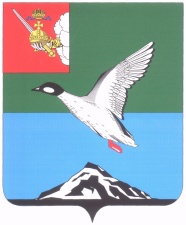 АДМИНИСТРАЦИЯ ЧЕРЕПОВЕЦКОГО МУНИЦИПАЛЬНОГО РАЙОНА П О С Т А Н О В Л Е Н И Еот 30.08.2017 									         № 2532г. ЧереповецО внесении изменений в постановление администрации района от 15.07.2014 № 1913 «О комиссии по противодействию коррупции»В целях реализации Указа Президента Российской Федерации                         от 15.07.2015 № 364 «О мерах по совершенствованию организации деятельности в области противодействия коррупции», обеспечения координации деятельности субъектов профилактики коррупционных правонарушений, а также в связи с произошедшими кадровыми изменениями ПОСТАНОВЛЯЮ:1. Внести изменения в постановление администрации района                         от 15.07.2014 № 1913 «О комиссии по противодействию коррупции», изложив приложение 2 к постановлению в новой редакции согласно приложению к данному  постановлению.2. Признать утратившим силу подпункт 1.2 пункта 1 постановления администрации района от 17.11.2015 № 2570 «О внесении изменений                       в постановление администрации района от 15.07.2014 № 1913 «О комиссии по противодействию коррупции». 3. Постановление подлежит опубликованию в газете «Сельская новь»  и размещению на официальном сайте района в информационно-телекоммуникационной сети Интернет.Глава района                                                                                  Н.В. ВиноградовПриложениек постановлениюадминистрации районаот 30.08.2017 № 2532«УТВЕРЖДЕН постановлением администрации района  от 15.07.2014 № 1913(приложение 2)СОСТАВкомиссии по противодействию коррупции администрации Череповецкого муниципального районаВиноградов Н.В., глава района, председатель комиссии;Прокофьев А.В., заместитель главы района, заместитель председателя комиссии;Соломатин В.Р., начальник сектора по профилактике коррупционных              и иных правонарушений отдела муниципальной службы, кадров и защиты информации  администрации района, секретарь комиссии.Члены комиссии:Александрова Е.Н., главный редактор МБУ ЧМР «Редакция газеты «Сельская новь»;Беляев Н.В., заместитель председателя Общественного совета                       при главе района по вопросам устойчивого развития сельских территорий               (по согласованию);Зяблова Е.С., начальник отдела муниципальной службы, кадров                          и защиты информации администрации района;Киселева В.В., председатель Череповецкой районной организации Профессионального союза работников агропромышленного комплекса Российской Федерации (по согласованию);Малкова Н.Ю., глава муниципального образования Югское                         (по согласованию);Микулин А.И., начальник Отдела МВД России по Череповецкому района (по согласованию);Окунева М.В., начальник отдела муниципальных закупок администрации района;Теплякова Т.Б., председатель районной общественной организации профсоюза работников народного образования и науки Российской Федерации (по согласованию);Травникова О.В., начальник экспертно-правового управления администрации района.»